ВОПРОСЫ К ЭКЗАМЕНУпо дисциплине«СИСТЕМЫ АВТОМАТИЗИРОВАННОГО ПРОЕКТИРОВАНИЯ ЭЛЕКТРОННЫХ СРЕДСТВ»Весенний семестр 2023-2024 учебного годаСпециальность «Электронные системы безопасности» (группа 113371)Основные направления информационных технологийОсновные определения в САПРУровни информационных технологийИнформационные системыОсобенности проектирования конструкций, связанные с применением систем автоматизированного проектированияСущность процесса проектирования электронных устройствЭтапы проектирования электронных устройствМетодология системного подхода к проблеме проектирования сложных системОбщая характеристика прикладного программного обеспечения информационных технологий проектирования электронных устройствПонятие о CALS-технологииЖизненный цикл изделия в CALS-технологииКлассификация программных продуктов CALS-технологииВзаимосвязь основных систем автоматизации в рамках интегрированных производственных комплексовХарактеристика и возможности САПР ACAD.Системы координат (мировая, пользовательские), способы задания пользовательских систем координат. Указание координат точек при вводе объектов.Единицы измерений и масштаб в САПР ACAD.Управление режимами рисования (сетка, привязка курсора, полярное и объектное отслеживание).Объектная привязка и ее использование. Координатные фильтры.Понятие прототипа чертежа. Системные переменные.Слои в ACAD. Управление свойствами и состоянием слоев.Общие свойства примитивов (слой, цвет, тип линии, уровень, высота, вес).Типы линий в ACAD. Описание типов линий.Примитивы чертежа ACAD.Полилиния и ее свойства.Копирование и создание массивов объектов.Получение информации об объектах чертежа.Возможности управления изображением в ACAD. Перерисовка и регенерация изображения.Текст в ACAD. Понятие шрифта и стиля.Средства выбора объектов для редактирования.Быстрый выбор объектов.Команды редактирования объектов. Изменение свойств объектов.Отмена действия команд в ACAD.Блоки и их использование. Атрибуты в блоках, свойства атрибутов.Штриховка объектов, стили штриховки. Описание узоров штриховки.Виды размеров. Составляющие размеров.Управление размерами (стили размеров).Настройка стиля размеров с верхним и нижним допуском.Настройка стиля для диаметральных и радиальных размеров.Изображение объектов в трехмерном пространстве в ACAD, параллельная и перспективная проекция.Поверхностное моделирование в ACAD.Твердотельное моделирование в ACAD.Операции над твердотельными объектами в ACAD.Пространство модели и пространство листа в ACAD.Понятие о системах трехмерного параметрического проектирования.Эскиз в SolidWorks. Назначение, свойства эскиза.Взаимосвязи между элементами эскиза в SolidWorks.Понятие элементов "бобышка" и "вырез". Параметры получения этих элементов.Параметры элементов "скругление", "фаска", оболочка", "уклон".Твердотельные элементы "по сечениям" и "по траектории". Параметры касания в начале и в конце элементов.Элементы вспомогательной геометрии в SolidWorks (плоскости, оси, кривые, системы координат). Дерево конструирования в SolidWorks. Проектирование деталей из листового материала. Понятие конфигураций детали. Таблица параметров. Производные детали. Понятие о родительско-дочерних взаимосвязях. Методы проектирования сборок. Соединение деталей в сборках. Сопряжения между деталями в сборках. Компоновочный эскиз и проектирование сборки.Создание литейной формы.Получение чертежей на основе твердотельной модели. Три стандартных вида. Вид по модели. Получение производных видов на чертежах в SolidWorks (ортогональная проекция, вспомогательный, именованный виды).Получение производных видов на чертежах в Solid Works (местный, разъединенный, выровненный разрез).Автоматизированное проектирование кабельных соединений в Solid Works.Вопросы разработал:КАЗЮЧИЦ Владислав Олеговичмагистр технических наук, ст. преподаватель 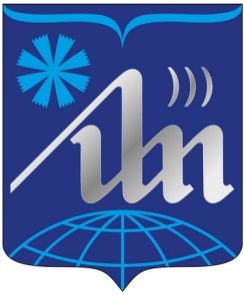 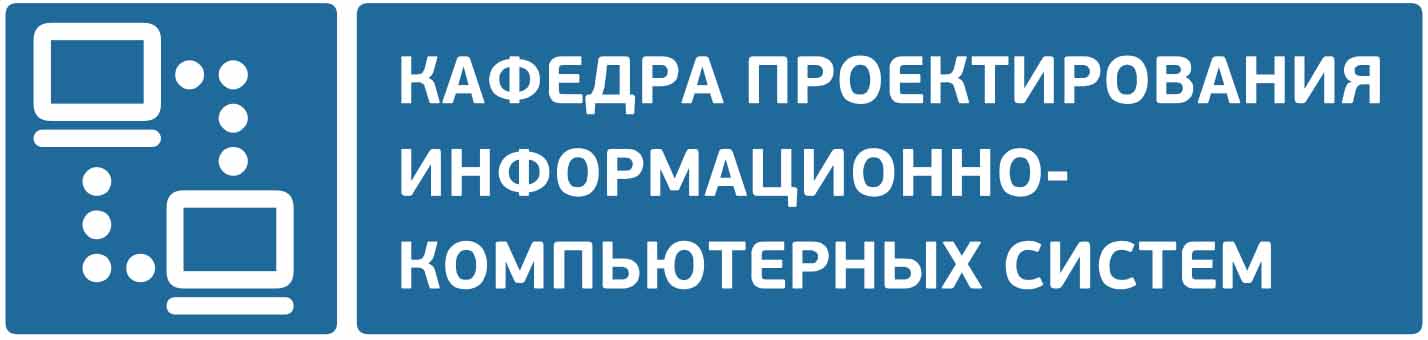 